Name: _____________________		REVIEW GRADE 51. READ AND WRITE THE NEXT MONTHSWhat month is it ?	It’s _____________	What month is it ?	It’s _____________What month is it ?	It’s _____________	What month is it ?	It’s _____________What month is it ?	It’s _____________	What month is it ?	It’s _____________What month is it ?	It’s _____________	What month is it ?	It’s _____________What month is it ?	It’s _____________	What month is it ?	It’s _____________2. FILL IN THE BLANKS WITH AM, IS, ARE, WAS, WERE     a. It ______sunny yesterday, but now it _______rainy.b. They ________at school this morning. Now they _______at the pool.c. I _____small when I was 5. Now I ______big.d. The children _________happy now.3. COMPLETE THE SENTENCES USING COMPARATIVE ADJECTIVES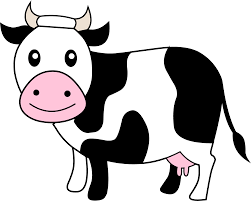 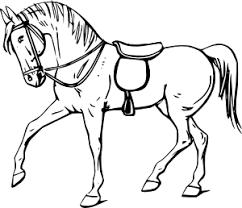 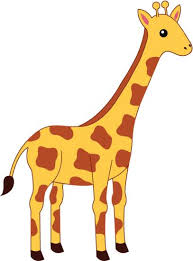 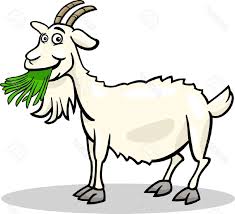 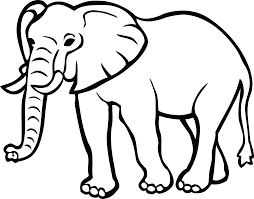 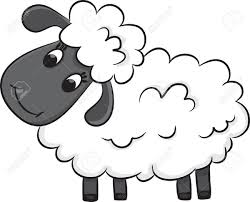 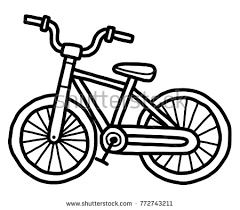 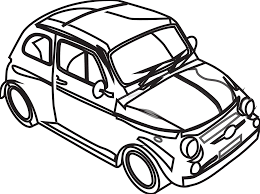 4. WRITE THE NUMBERS IN WORDS5. LOOK AND WRITE6. READ AND ANSWERWhat is the girl’s name? __________________________________Where is she from?	_______________________________________What is her school’s name? _______________________________What nationality is she? __________________________________What is the boy’s name? __________________________________Where is he from?	 _______________________________________What is the name of his school? ____________________________8.  What nationality is he?	 _______________________________7. WRITE QUESTIONS AND ANSWERS.8. MATCHINGa____		b_____	c_____	d_____	e_____	f_____	g_____h_____	i______	j______	k_____9. LOOK AND WRITE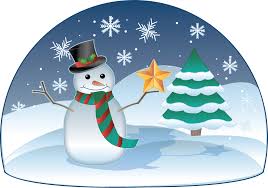 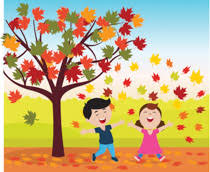 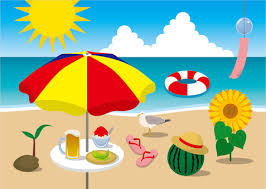 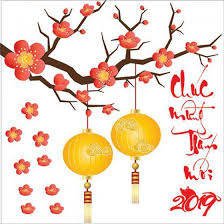 10. READ THE WRITE T (TRUE) OR F( FALSE)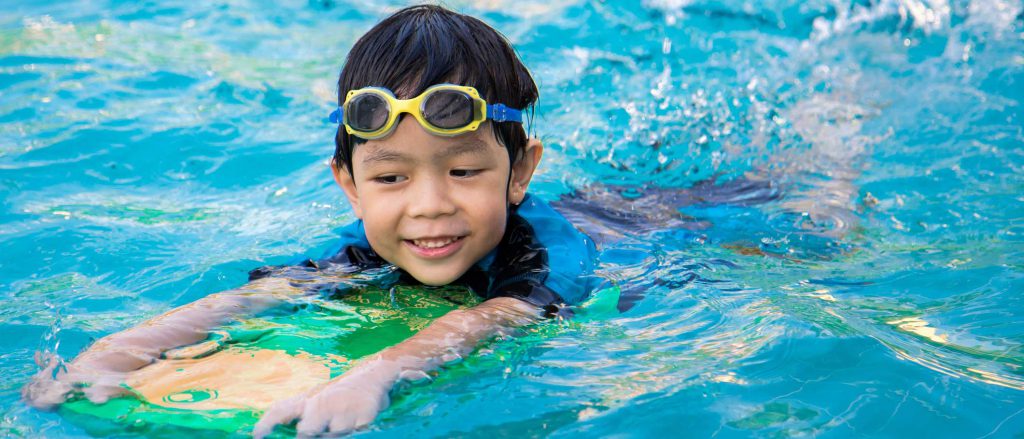 1. Her name’s Minh.                T                      5. In spring, the tree lose their leaves             2. Minh is ten.                                        6. Minh goes to school every day in summer.3. It doesn’t rain in summer.                              7. In spring, the weather is nice.4. It’s hot in summer.                                         8. She loves summer and spring.11.  COMPLETE THE SENTENCES USING: “IN; ON; AT”My birthday is ……………………… March.We go to the café ……………………… Saturdays.There’s a party ………….. 8 o’clock tonight. Would you like to come?Mai is going to Hanoi ………………………. Sunday.The class starts ……………………… 7.30 every morning.12 . COMPLETE THE SENTENCES WITH THE WORDS IN THE BOX.cooks; holiday; mall; Sundays; living; tomato; tennisI sometimes help my dad to tidy up the (0)…living….room.He sometimes plays (1) …………………… with his friend.We never go to school on (2) …………………………..…….My mum always (3) ………….....……… cakes on special days.We sometimes go on (4) ……………………..… to the mountains.We always have cheese and (5) ……………………. on pizza.I sometimes go to the shopping (6) ……………… with my cousins.13. WRITE “WAS/ WERE” TO COMPLETE THE SENTENCES.I ………………………… at school yesterday.My mum ………………………… ill last night.My cousins ………………………. in the garden 1 hour ago.Peter…………………………… in the kitchen this morning.My dad ………………………… at work yesterday.The children ………………………. Happy last week. CORRECT THE MISTAKES OF THE SENTENCES.How many boats do she have?…………………………………………………………………What color are her mother hair?…………………………………………………………………My babies are playing to paper ships?…………………………………………………………………Do your sisters like swimming? – Yes, they are.…………………………………………………………………The weather is snowy on the winter in Sapa.…………………………………………………………………Do your sister and you skipping in the garden?…………………………………………………………………15. WRITE THE SENTENCES. PUT THE ADVERB IN THE CORRECT POSITION. FOLLOW THE MODEL.0.	We go to the cinema. (sometimes)➔ We sometimes go to the cinema.She doesn’t go to the swimming pool. (usually)…………………………………………………………………….Helen and Peter go to the theatre. (never)…………………………………………………………………….I buy the ticket. (always)…………………………………………………………………….He goes to the café. (never)…………………………………………………………………….5. You’re late (always)…………………………………………………………………….16. COMPLETE THE SENTENCES USING: “THERE WAS/ THERE WERE”3 parks/ in 1958➔ There were 3 parks in 1958.A bus station/ in 2008……………………………………………………………………..10 cinemas/ in 1999……………………………………………………………………..Some bus stations / in 2005……………………………………………………………………..one train station/ in 2001……………………………………………………………………..Lots of hotels/ in 2010……………………………………………………………………..17. MAKE SENTENCES NEGATIVE.There was a cinema in 2008.……………………………………………………………………..There were some trams in 2002.……………………………………………………………………..There were some bus stations in 1989.……………………………………………………………………..There were lots of parks in 2000.……………………………………………………………………..There was a national stadium in 1999.……………………………………………………………………..18. REORDER THE WORDS TO CORRECT THE SENTENCES.	1. Grandma/ short hair/ had/ when/ a girl/ she was.……………………………………………………………………..Is/ grandma/ now/ sixty.…………………………………………………………………….Is/ very generous/ Grandma.……………………………………………………………………..Is/ Grandma/ sometimes/ miserable.……………………………………………………………………..Grandma/ grey hair/ now/ has..........................................................................................................19 . LEAVE ONE UNNECESSARY LETTER IN THESE WORDS TO MAKE THEM CORRECT.HELICOPATER  …………………………………………MOTOREBIKE   …………………………………………20. COMPLETE THE WORDS WITH: “OW AND OU”21. CHOOSE THE BEST ANSWERS.22. READ AND ANWER THE QUESTIONSHi. My name’s Chi. I’m from Binh Duong province. I’m ten years old and I’m in grade 5 at VHA primary school. I have to learn many subjects at school and I like English the most. My birthday is in February. My favorite season is autumn because the weather is so cool. I like playing soccer and reading comics when I have free time. Sometimes,  I also go fishing with my dad at the weekend. I don’t like playing game because I think it is not exciting.  What’s her name ?		=> ………………………………………….Is she from HCM city ?	=> ………………………………………….How old is she ?		=> ………………………………………….What’s her favorite season ?=> ………………………………………….When’s her birthday ?	=> ………………………………………….Does she like reading comics ?=> ………………………………………….Does she like English ?	=> ………………………………………….Which grade is she in ?	=> ………………………………………….23. Reorder the words to make sentences 1. they / Are / cousins / our / ?	=> ……………………………………………..2. The / were / children / sad  	=> ……………………………………………..3. elephant / The / bigger / is / than / monkey / the => …………………………………………………………………………….4. boy / The / thirsty / was 	=> …………………………………………….24. LOOK AT THE TABLE. WRITE QUESTIONS TO ASK FOR PERMISSION AND MAKE REQUESTS________________________________________________________________________________________________________________________________________________________________________________________________________________________________________________________________________________________________________________________________________________________________________________________________________________________________________________________25. WRITE : HIS _ HER _ OUR _ YOUR _ THEIR.26. LOOK AT WRITE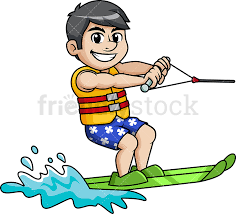 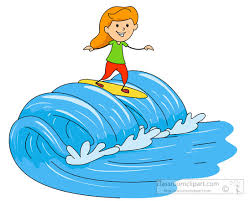 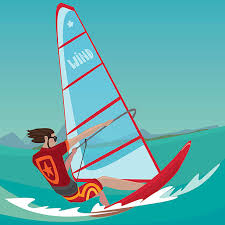 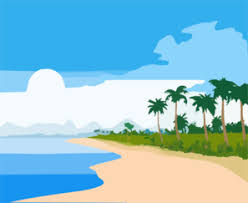 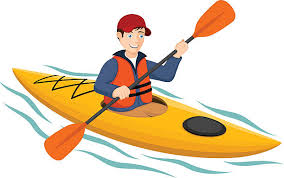 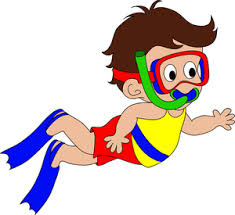 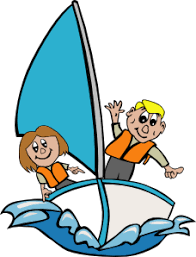 27. MATCH 1-8 WITH THE CORRECT ENDING TO MAKE –ING WORDS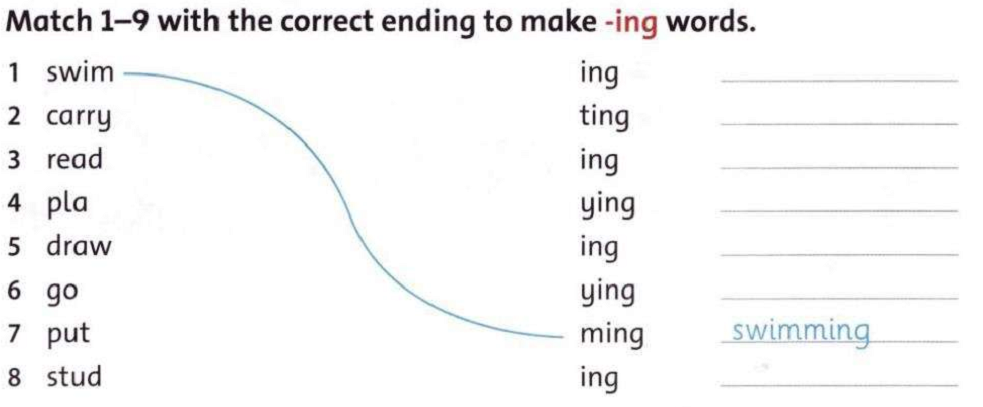 28. LOOK AND ANSWER THE QUESTIONS29.  Read the paragraph about vung tau and then do exercises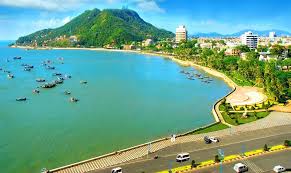 True or False (T or F)There is a short beach with white sand in Vung Tau. _______The water is not clean.________You can’t swim in the sea because it’s dangerous._______You can do many activitivies on the beach.________Read and chooseThe beach is long/ short and white.Seafood is bad/ good.You can build house/ sand castle on the beach.We can play soccer on the beach. It’s boring/ interesting.30. ANSWER THE QUESTION ABOUT YOU.What do you like doing at the beach? _____________________________________Do you like taking photo? _______________________________________________Do you like sailing? ________________________________________________What do you like doing in your free time ?_______________________________________________Where are you from ?_______________________________________________Are you a teacher of English ?_______________________________________________What animals do you like ?_______________________________________________What colors do you like ?_______________________________________________When is your birthday ?_______________________________________________What is your favourite season ?_______________________________________________31. REORDER LETTERS TO MAKE WORDS.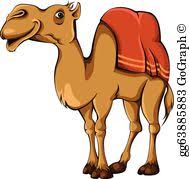 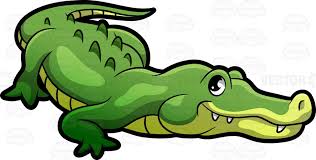 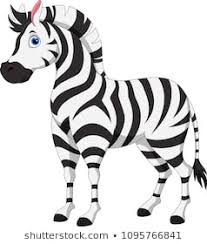 	roccodlie	zbear                	cmale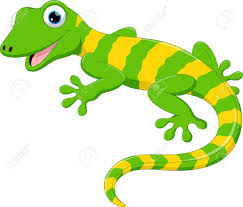 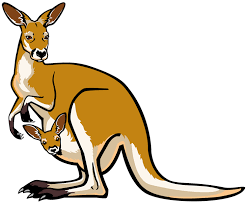 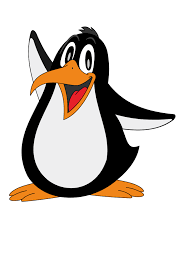 	enpuing	knagraoo	liarzd32. WRITE QUESTIONS, USING THE PRESENT CONTINUOUS.Ex: he/ play/ chess         Is he playing chess?Jane / do/ her homework?_________________________________We / have/ dinner / now?_________________________________You and Tom / play / computer game?_________________________________the monkey / eat / a banana?_________________________________the baby / drink/ milk?_________________________________33. LOOK AND WRITE 34. WRITE THE QUESTIONS FOR THESE ANSWERS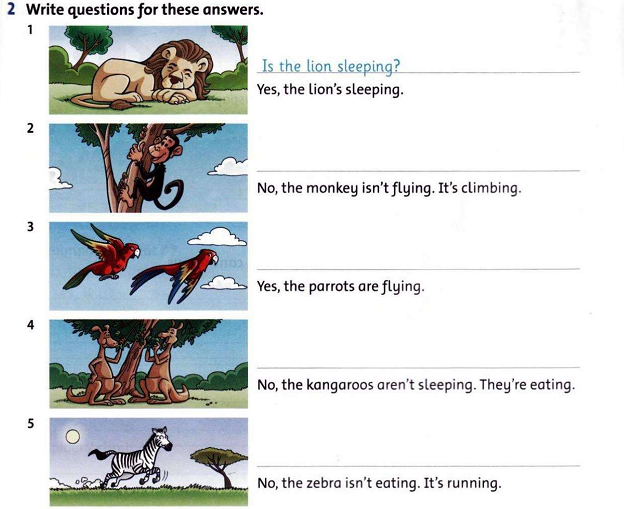 35. CHECK THE MISTAKE AND CORRECT IT.JanuaryJuneSeptember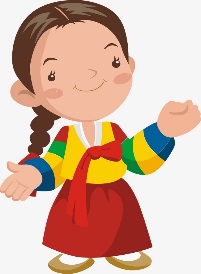 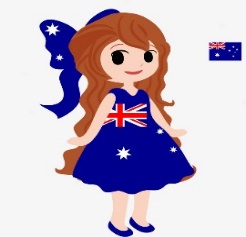 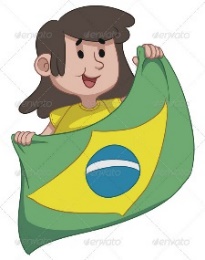 Jeong/8/KoreaMy name’s Jeong. I’m 8. I’m from korea.	Mary/10/AustraliaMy __________________________________________________________________2.Jessica/7/BrazilHer _________________________________________________________________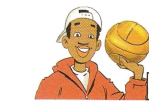 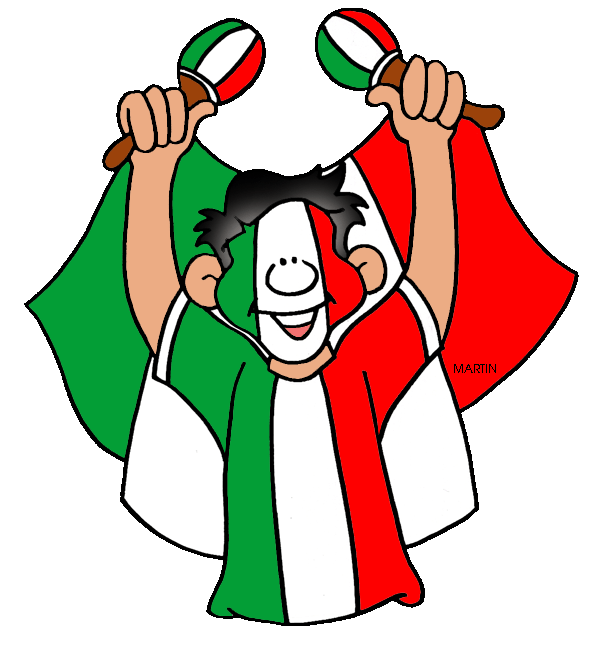 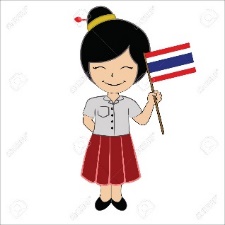 Ben/12/ the U.S.AHis name is Ben.He’s 12. He’s from the USA.3.Andros/15/MexicoHis_____________________________________________4.Anita /10/ThailandMy___________________________________________Name: Nguyen Thi LanHometown: Ho Chi Minh City, Viet NamSchool: Nguyen Hue Primary SchoolClass: 4a5Name: John Hometown: London, EnglandSchool: International Primary SchoolClass: 4a1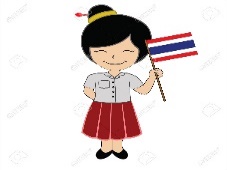 is /Where/Anna/ from ?……………………………………from/She/is/Thailand./……………………………………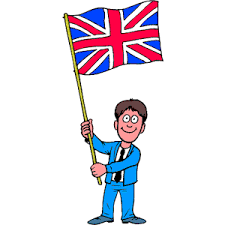 is/Where/John/ from ?……………………………………from/He/is/England./……………………………………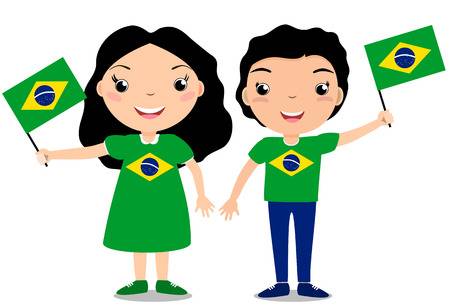 they/Where/are/ from ?……………………………………They/are/Brazil./from/……………………………………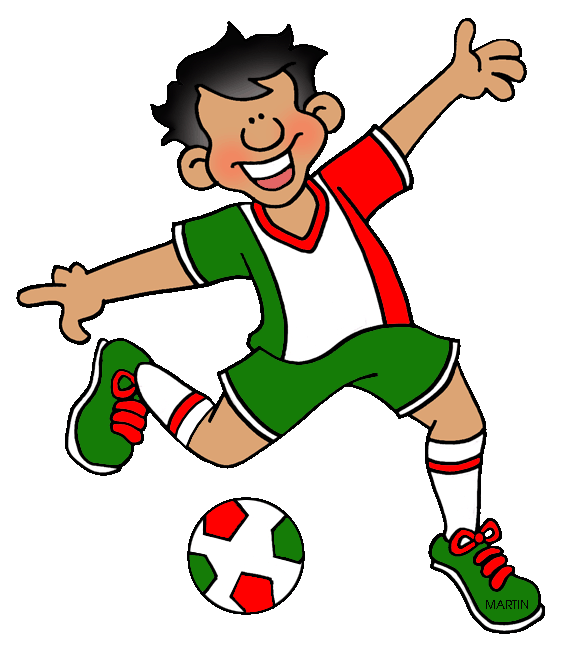 is/Where/Lucas/ from ?……………………………………from/He/is/Mexico./……………………………………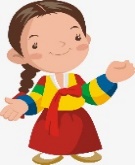 /Where/Jeong /from ?/is……………………………………from/She/is/Korea./……………………………………What’s your name ?I’m nine years old.How old are you ?My name is Lisa.Where are you from ?My favorite season is fall.What’s your favorite season ?I’m Korean.When is your birthday ?I’m from the U.S.AWhat nationality are you ?It's on the first of January.Do you like summer ?There are four seasons.How many seasons are there in a year ?Yes, I do.Where is she from ?No, they aren’tAre they from England ?10.She is from Brazil.Is she from Viet Nam ?11.Yes, she is1.TREAM………………………………………...2.V R E I R…………………………………………5.MUASEUM…………………………………………6.BETSWEEN…………………………………………7.INSAIDE………………………………………….8.THAROUGH………………………………………….1.D_______n_________t2.Br_______nfl________er3.Sh_______tcl________n4.M_______setr________sers5.C________h________se1.Ann and her brother ……..........Ann and her brother ……..........Ann and her brother ……..........…. at home…. at homeA. isB. doC. areD. does2.How many…..........… has she got?..........… has she got?..........… has she got?A. sheepB. catC. mouseD. toy3.My father works on the farm. He is a …My father works on the farm. He is a …My father works on the farm. He is a …My father works on the farm. He is a …........……A. workerB. doctorC. farmerD. teacher4.I’m …............….. fishing with my dad.….. fishing with my dad.….. fishing with my dad.A. goB. to goC. goingD. go to5.My friends and I …My friends and I …..........…. skipping in garden...........…. skipping in garden...........…. skipping in garden.A. isB. amC. areD. do6.Why does s Alex go to the ……...?- Because he wants to see a movie.Why does s Alex go to the ……...?- Because he wants to see a movie.Why does s Alex go to the ……...?- Because he wants to see a movie.Why does s Alex go to the ……...?- Because he wants to see a movie.Why does s Alex go to the ……...?- Because he wants to see a movie.Why does s Alex go to the ……...?- Because he wants to see a movie.A. parkB. bookshopB. bookshopC. cityD. cinema7.The Browns never ……............The Browns never ……............The Browns never ……............… dinner together.… dinner together.A. hasB. havingC. hadD. have8.The book is open in front ….............The book is open in front ….............The book is open in front ….............….. her on the desk.….. her on the desk.A. ofB. toC. withD. byPermissionRequests1. turn up the music2. turn off the DVD player3. go to the cinema4. give me the newspaper5. play with my friends6. go to the shop for me7. have a new coat8. help me in the kitchen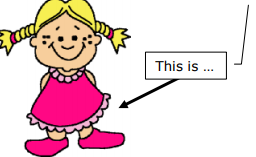 •	______ name is Lucy.•	______ eyes are brown.•	She has long hair.•	She has a brother, ______ name is Leo.•	______ (= Lucy’s) dress is red.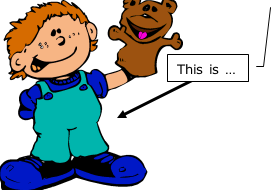 •	______ name is Paul.•	______ shoes are big and blue.•	______ puppet is a bear•	Paul has two sisters, ______ names are Patty and Pippa.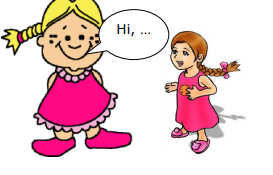 •	"Hi, ______ name's Ella.•	This is ______ friend, ______ name's Katie.•	Katie and I love many colors, but ______ favorite is pink.•	Katie is pretty, ______ hair is brown and ______ eyes are green."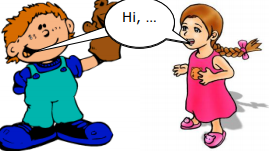 "Hi, ______ names are Lisa and Joe.•	We have two cats, ______ names are Mr Little and Miss Milk. We go to school, ______ teacher is Ms .Miller."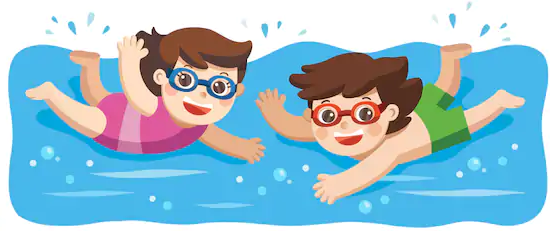 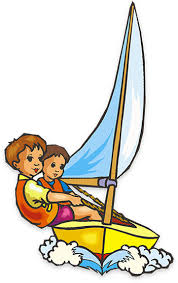 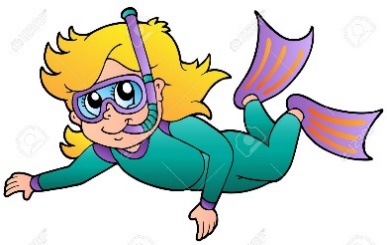 What are they doing ?___________________________What are they doing ?____________________________What is she doing ?____________________________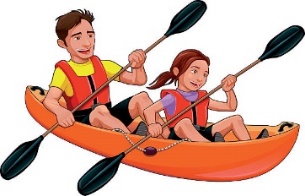 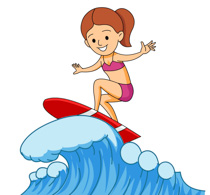 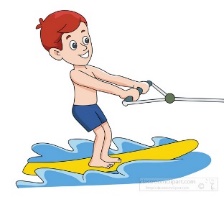 What are they doing ?___________________________What is she doing ?___________________________What is he doing ?___________________________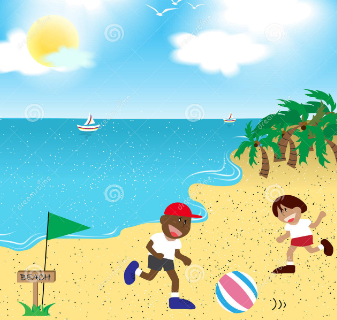 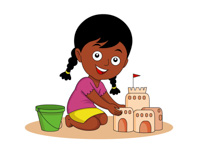 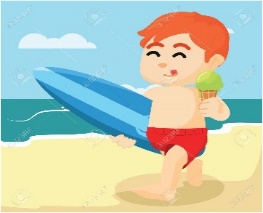 What are they doing ?____________________________What is she doing ?____________________________What is he doing ?___________________________Yes, it isNo , it isn’t.Yes, they are.No, they aren’t.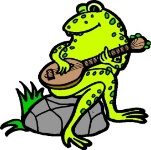 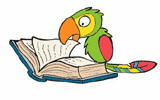 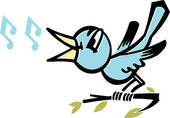 Is the frog playing the guitar ?________________________Is the parrot reading a book ?________________________Are the birds singing?__________________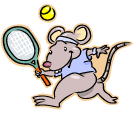 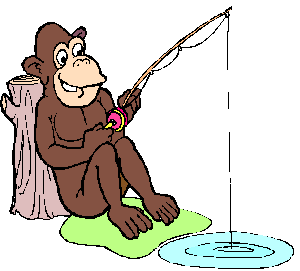 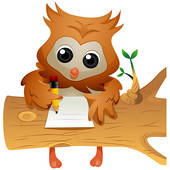 Is the  rat sleeping ?______________________Is the monkey fishing?____________________Is the owl writing?____________________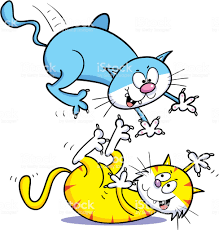 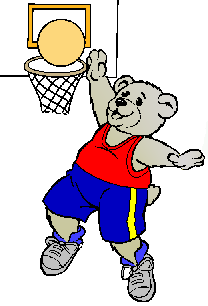 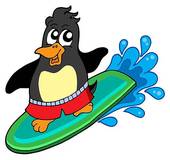 Are the cats fighting?________________________Is the bear playing volleyball?_________________________Is the penguin surfing ?______________________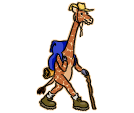 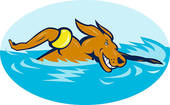 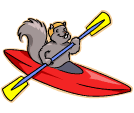 Is the giraffe walking ?____________________Is the dog running?___________________Is the squirrel kayaking ?____________________1. The cats is running. The cat is running.2. The lizard  are sleeping.__________________________3. Tony like playing fooball._________________________4. There is tall trees and pretty flowers._______________________________5. He are kicking the ball.____________________________6. I am run and catching the ball.________________________________7. My friend are playing hike and seek.____________________________________8. My mom and my dad is walking in the park now._____________________________9. We is going to the moutain.__________________________________10. They are going at school._____________________________